2021 m. vasario 23 d., Vilnius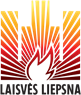 Laisvos darbo vietos2020 m. ketvirtojo ketvirčio pabaigoje šalyje buvo 15,6 tūkst. laisvų darbo vietų samdomiesiems darbuotojams – 2,7 tūkst., arba 14,9 proc., mažiau nei 2020 m. trečiąjį ketvirtį ir 1,6 tūkst., arba 9,4 proc., mažiau nei prieš metus.Labiausiai – 1,1 tūkst. – laisvų darbo vietų sumažėjo transporto ir saugojimo veiklos įmonėse. Prekybos įmonėse jų buvo 0,6 tūkst. mažiau, statybos – 0,3 tūkst. mažiau nei 2020 m. trečiąjį ketvirtį. Laisvų darbo vietų šiek tiek padaugėjo administracinės ir aptarnavimo veiklos įmonėse – jų buvo 0,1 tūkst. daugiau nei 2020 m. trečiąjį ketvirtį.2020 m. ketvirtojo ketvirčio pabaigoje laisvų darbo vietų lygis šalyje siekė 1,2 proc. – tai 0,2 procentinio punkto mažiau nei trečiąjį 2020 m. ketvirtį ir 0,1 procentinio punkto mažiau nei prieš metus.1 pav. Laisvų darbo vietų skaičius ir laisvų darbo vietų lygis ketvirčiaisAukščiausias laisvų darbo vietų lygis 2020 m. ketvirtąjį ketvirtį buvo viešojo valdymo ir gynybos; privalomojo socialinio draudimo (3 proc.), informacijos ir ryšių, finansinės ir draudimo, administracinės ir aptarnavimo veiklos įmonėse (po 2,2 proc.). Žemiausias laisvų darbo vietų lygis buvo nekilnojamo turto operacijų, apgyvendinimo ir maitinimo paslaugų (po 0,2 proc.) bei kitos aptarnavimo veiklos įmonėse (0,3 proc.).2 pav. Laisvų darbo vietų lygis pagal ekonominės veiklos rūšis 2020 m. ketvirtąjį ketvirtįProcentais________________* Pramonė apima kasybą ir karjerų eksploatavimą, apdirbamąją gamybą, elektros, dujų, garo tiekimą ir oro kondicionavimą, vandens tiekimą, nuotekų valymą, atliekų tvarkymą ir regeneravimą.Daugiausia laisvų darbo vietų 2020 m. ketvirtąjį ketvirtį buvo pramonės – 3,3 tūkst. (21,1 proc. visų laisvų darbo vietų), viešojo valdymo ir gynybos; privalomojo socialinio draudimo – 2,5 tūkst. (16,1 proc.), transporto ir saugojimo – 2,2 tūkst. (13,9 proc.), įmonėse.1 lentelė. Laisvų darbo vietų skaičius ir laisvų darbo vietų lygis pagal ekonominės veiklos rūšisKetvirčio pabaigojePastaba. Dėl apvalinimo eilučių suma gali nesutapti su duomenimis „Iš viso“.________________* Pramonė apima kasybą ir karjerų eksploatavimą, apdirbamąją gamybą, elektros, dujų, garo tiekimą ir oro kondicionavimą, vandens tiekimą, nuotekų valymą, atliekų tvarkymą ir regeneravimą.2020 m. šalyje buvo 16,6 tūkst. laisvų darbo vietų samdomiesiems darbuotojams, palyginti su 2019 m., jų skaičius sumažėjo 1,7 tūkst. (9,5 proc.). Per metus laisvų darbo vietų sumažėjo pramonės – 1,5 tūkst., prekybos – 0,8 tūkst., apgyvendinimo ir maitinimo paslaugų veiklos įmonėse – 0,3 tūkst., o padaugėjo transporto ir saugojimo įmonėse – 1,3 tūkst.2020 m. laisvų darbo vietų lygis šalyje sudarė 1,3 proc. – tai 0,1 procentinio punkto mažiau nei 2019 m. Aukščiausias laisvų darbo vietų lygis buvo viešojo valdymo ir gynybos; privalomojo socialinio draudimo – 3,2 proc., transporto ir saugojimo – 2,2 proc., finansinės ir draudimo, informacijos ir ryšių veiklos įmonėse – po 2,1 proc. Žemiausias laisvų darbo vietų lygis buvo nekilnojamo turto operacijų (0,2 proc.), apgyvendinimo ir maitinimo paslaugų bei kitos aptarnavimo veiklos įmonėse (po 0,3 proc.).3 pav. Laisvų darbo vietų skaičiaus ir laisvų darbo vietų lygio dinamika2 lentelė. Laisvų darbo vietų skaičius ir laisvų darbo vietų lygis pagal ekonominės veiklos rūšisPastaba. Dėl apvalinimo eilučių suma gali nesutapti su duomenimis „Iš viso“.__________________* Pramonė apima kasybą ir karjerų eksploatavimą, apdirbamąją gamybą, elektros, dujų, garo tiekimą ir oro kondicionavimą, vandens tiekimą, nuotekų valymą, atliekų tvarkymą ir regeneravimą.2021 m. pirmojo ketvirčio laisvų darbo vietų rodiklius skelbsime 2021 m. gegužės 25 d.Daugiau informacijos šia tema rasite Rodiklių duomenų bazėje.
Statistinė informacija rengiama ir skleidžiama vadovaujantis Europos statistikos praktikos kodeksu.
Daugiau susijusių terminų ir paaiškinimų ieškokite Statistikos terminų žodyne.PaaiškinimaiLaisva darbo vieta – naujai sukurta, neužimta arba artimiausiu metu tapsianti laisva mokamo darbo vieta, dėl kurios darbdavys imasi ir yra pasirengęs toliau imtis aktyvių veiksmų, ieškodamas tinkamo kandidato ne iš tos pačios įmonės ir į kurią iš karto ar per tam tikrą laikotarpį ketina priimti kandidatą.Laisvų darbo vietų lygis – rodiklis, išreiškiamas laisvų ir visų darbo vietų santykiu.Kontaktinė informacija: Dalia LukšienėDarbo statistikos skyriaus vyresnioji specialistėTel. (8 5)  236 4865El. p. dalia.luksiene@stat.gov.lt© Lietuvos statistikos departamentasNaudojant Lietuvos statistikos departamento duomenis, būtina nurodyti šaltinį.Žymos: laisvos darbo vietos. Ekonominės veiklos rūšys2019 m.2019 m.2020 m.2020 m.2020 m.2020 m.2020 m.2020 m.2020 m.2020 m.Ekonominės veiklos rūšysLaisvų darbo vietų skaičius, tūkst.Laisvų darbo vietų lygis, proc.Laisvų darbo vietų skaičius, tūkst.Laisvų darbo vietų skaičius, tūkst.Laisvų darbo vietų skaičius, tūkst.Laisvų darbo vietų skaičius, tūkst.Laisvų darbo vietų lygis, proc.Laisvų darbo vietų lygis, proc.Laisvų darbo vietų lygis, proc.Laisvų darbo vietų lygis, proc.Ekonominės veiklos rūšysIV IVIIIIIIIVIIIIIIIVIš viso17,31,315,017,318,415,61,11,31,41,2Žemės ūkis, miškininkystė ir žuvininkystė0,10,50,20,20,20,10,80,90,80,5Pramonė*4,41,82,32,63,53,31,01,11,51,4Statyba0,80,91,11,11,20,91,11,11,31,0Didmeninė ir mažmeninė prekyba; variklinių transporto priemonių ir motociklų remontas2,00,90,91,92,21,60,40,91,10,8Transportas ir saugojimas1,91,43,33,93,22,22,22,72,31,5Apgyvendinimo ir maitinimo paslaugų veikla0,30,80,10,20,20,10,20,40,50,2Informacija ir ryšiai0,82,50,80,60,70,82,31,92,02,2Finansinė ir draudimo veikla0,52,40,40,40,40,42,02,02,32,2Nekilnojamojo turto operacijos0,10,70,00,00,00,00,30,10,10,2Profesinė, mokslinė ir techninė veikla0,40,70,30,40,40,30,60,70,80,6Administracinė ir aptarnavimo veikla1,11,80,71,01,21,31,21,72,02,2Viešasis valdymas ir gynyba; privalomasis socialinis draudimas2,53,02,72,72,62,53,33,23,23,0Švietimas0,50,30,50,70,60,50,40,50,40,3Žmonių sveikatos priežiūra ir socialinis darbas1,51,31,41,41,51,41,31,31,31,3Meninė, pramoginė ir poilsio organizavimo veikla0,41,60,20,30,30,20,71,01,00,6Kita aptarnavimo veikla0,10,60,00,00,00,00,30,40,40,3Ekonominės veiklos rūšys201820182019201920202020Ekonominės veiklos rūšysLaisvų darbo vietų skaičius, tūkst.Laisvų darbo vietų lygis, proc.Laisvų darbo vietų skaičius, tūkst.Laisvų darbo vietų lygis, proc.Laisvų darbo vietų skaičius, tūkst.Laisvų darbo vietų lygis, proc.Iš viso18,51,418,31,416,61,3Žemės ūkis, miškininkystė ir žuvininkystė0,20,80,20,80,20,8Pramonė*4,31,84,41,92,91,3Statyba1,21,31,11,11,11,1Didmeninė ir mažmeninė prekyba; variklinių transporto priemonių ir motociklų remontas2,41,12,41,11,60,8Transportas ir saugojimas2,01,61,91,33,12,2Apgyvendinimo ir maitinimo paslaugų veikla0,41,10,41,00,10,3Informacija ir ryšiai0,82,60,72,10,72,1Finansinė ir draudimo veikla0,63,30,52,70,42,1Nekilnojamojo turto operacijos0,10,70,10,80,00,2Profesinė, mokslinė ir techninė veikla0,40,70,50,80,40,7Administracinė ir aptarnavimo veikla1,22,01,11,81,01,7Viešasis valdymas ir gynyba; privalomasis socialinis draudimas2,63,12,63,12,63,2Švietimas0,40,30,50,40,60,4Žmonių sveikatos priežiūra ir socialinis darbas1,31,21,41,31,41,3Meninė, pramoginė ir poilsio organizavimo veikla0,41,50,41,50,20,8Kita aptarnavimo veikla0,10,70,10,50,00,3